Stop, Look, and Listen: Planning for Independence and Adult Decision-Making SupportAs families and IEP teams plan for the highest degree of independence possible, this tool is designed to assess what learning opportunities an individual has been provided to prepare for adult decision-making responsibilities. Ensuring access to learning opportunities is critical. It is important not to assume a deficit in a given area is a result of a disability. Often it is the result of a lack of opportunities to build skills related to independence. Part 1 of “Stop, Look, and Listen” is all about gathering input from an individual decision maker and at least one adult supporter on the opportunities provided to learn and practice adult skills in critical decision-making areas. Part 2 provides guidance on putting into action the input gathered in Part 1. This tool can be used by and with students of any age and any type of disability. Input from the individual decision maker is essential. Accommodations for participation may involve one-on-one assistance to explain concepts, record information, read prompts, etc. For many, a printed copy of nothing but the 2nd and 3rd pages of this tool may help it to feel more approachable. 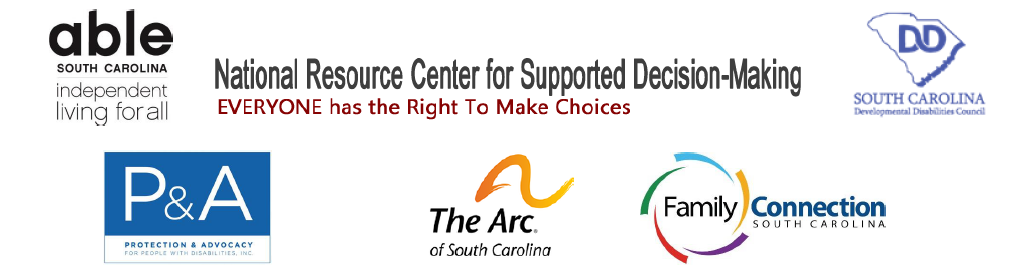 “Stop, Look, and Listen” is made possible by support from the National Resource Center for Supported Decision-Making and the SC Developmental Disabilities Council-funded initiative, the SC Supported Decision Making Project. The SC Supported Decision Making Project is a collaborative between Protection & Advocacy for People with Disabilities, Inc., The Arc of SC, Family Connection of SC, and Able SC. A special “thank you” to the teachers in Darlington County School District and Spartanburg Country School District 2 that piloted the tool and graciously offered their feedback.Instructions for using the Stop, Look, and Listen ToolStep 1:  For each skill in Part 1, decide how often you have had the opportunity to practice or learn this skill (not at all, some, a lot). Check the one box that fits best.Step 2: Compare the results of the decision maker with the results of a supporting adult. Highlight the areas of agreement or disagreement about available opportunities to learn or practice important, adult skills.Step 3: Go on to Part 2 and begin the discussion as a family or as an IEP team on increasing opportunity for skill-building in the areas most important to the independence of that person.Stop, Look, and ListenPart 1: Assessing Opportunities to Learn and Practice in Areas of Adult Decision MakingWho is Completing This Assessment?  Decision Maker  Parent  Teacher     Other: Part 2: Planning for IndependenceNow that we have taken a look at the opportunity to learn and practice specific skills, two things should happen: We should have open conversations about how to increase opportunities to learn and practice critical, adult skills that promote independence. Part 2 of this tool was designed to help you do just that. Please keep in mind that some of these suggested activities may seem overwhelming at first but may be easily accomplished with the support of the IEP team or service provider agencies. The IEP team can use information gathered from this tool to inform annual transition goals in the IEP. Try to find ways to support the decision maker in leading the conversation, as the assessment itself is an opportunity to practice self-determination.Most of us were not fully ready adulthood when we reached the age of 18. As home and school work together to promote independence, it is also important to consider what options may be available for supporting adult decision making. In other words, upon reaching 18, how will an individual be supported in making adult decisions where skills are currently lacking? This can be done formally through planning and a Supported Decision-Making Agreement or more informally. Like surgery for a medical condition, a process like guardianship should be the last option considered. For more on Supported Decision Making, visit www.scsupporteddecisionmaking.orgGathering Student-Driven InputWhat skills are most important to you? What skills do you still need to learn to be as independent as possible?What do you want your life after school to look like? Where would you like to live and work? Who would you like to spend time with, and what would you like to do for fun?How can we support you in practicing these skills? What are we doing that may be keeping you from being more independent?Gathering Group InputWhat are our biggest decision making and adult skill concerns? What are the strongest areas of adult skill and decision making?Are there areas where our IEP team or our family’s practices can and should add opportunities to learn and practice adult skills and decision making? Are we all aiming for independence and challenging our assumptions about possible areas of dependence? As a family or an IEP team, do we understand the many available ways to support an adult decision maker that do not include the removal of rights through guardianship? If not, do we know how to find resources that may help in that conversation?How can we make sure the decision maker stays at the center of this process and directs his or her services?Guidelines for Independence Independence is rarely “all or nothing.” We increase our independence with a skill as we are exposed to it and the natural consequences for doing it or not doing it. If an individual is not currently performing a skill, it does not mean they cannot grow in that area. Needing support in areas is a natural part of growing up for all people. The very act of making choices and decision may need to be taught. Connect with sources of support. Youth with disabilities may be used to others providing support in their daily lives without them asking for it. For this reason, youth may need help in defining the possible roles of adult supporters, problem solving, and requesting that support.Avoid assumptions about capacity to understand or grow in an area. Try not to avoid learning opportunities because of failures in other areas or the difficulty of a task. Independence from increased responsibility can be a great incentive for learning new skills.Nationally, the Individuals with Disabilities in Education Act (IDEA) mandates that transition planning begin in the IEP no later than age 16. In South Carolina, transition planning must begin by age 13. The purpose of this window of time is to purposefully plan for the transition to adult life, and the IEP can and should set a path forward for learning critical skills. With a strong IEP and a home life that supports independence, incredible things are possible.Appendix A:  Activities to Promote IndependenceFinancesMock budgeting exercisesProvide practice in the community with purchasesTalk about the thought process of making financial decisions Use a phone app to break down and discuss spending and billsRoleplay basic financial scenariosRole play complex financial scenarios like credit card offers, incorrect change given in cash purchases, etc.Begin using a bank account with a limited amount put into it each month, with a budgeting activity to guide spending with exposure to natural consequencesRelationshipsRoleplay relationship scenariosIdentify examples and of appropriate and inappropriate relationship behaviorDiscuss personal interactions seen in public or on TVTeach youth explicitly about sex, boundaries, and consentAllow youth access to relationship topics as taught in general education classes (e.g. Health Education)Support youth in finding trustworthy, online sources of information about relationships, sex, and reproductive healthEducationSupport youth in understanding their role in the IEP meeting and providing input verbally, in writing, or through a prepared presentationCreate a plan with youth for how they want support in an IEP meeting and in the classroomPlan with youth for one-on-one discussions with teachers about accommodations and what they need to be successful in the classroomFind ways youth can self-monitor behavior in school, increasing self-awareness and self-advocacyEmploymentProvide a variety of employment experiences. Discuss job duties, possible accommodations, and role play conversations with an employer to request accommodations to perform a jobHelp supervisors provide feedback and help youth understand employment-related consequences on the jobTeach skills to get a job and to navigate on-boarding processDiscuss with youth appropriate work relationship behavior and encourage honest self-assessment of workplace participationHealthUse a phone-based app, planner, and/or pill boxes to encourage taking responsibility for medicationsSupport youth in talking to healthcare professionals Plan for the role of youth in appointmentsBegin setting appointments with youth instead of for youthDiscuss experience with youth after appointments. Asking permission to capture an audio recording of appointments for this purpose may be helpfulDiscuss diagnoses, health conditions, and treatments openlyHome and CommunityProvide training in travel like using public transportation or ride sharing Create an emergency plan togetherTeach independent living skills explicitly Offer youth roles in household chores and help create a plan for completing themEncourage household responsibility early Ask youth to track supply of toiletries and to request when they are neededProvide opportunities to learn about internet safety, including safe use of social media as a social outletRole play a variety of emergency situationsStop, Look, and Listen Battery Levels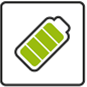 I have had the opportunity to learn and practice this skill a lot.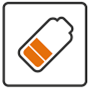 I have had some opportunities to learn and practice this skill.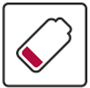 I have not had opportunities to learn and practice this skill.FinancesI have had the opportunity to learn and practice this skill a lot.I have had some opportunities to learn and practice this skill.I have not had opportunities to learn and practice this skill.Making small purchases (e.g. lunch, snacks, clothing, etc.)Keeping track of purchases and bills (i.e. budgeting)Managing a bank account (e.g. online banking)Understanding when someone is trying to take advantage of me financiallyMaking big decisions about money (e.g. opening an account, signing a lease, or obtaining a credit card)Paying billsRelationshipsI have had the opportunity to learn and practice this skill a lot.I have had some opportunities to learn and practice this skill.I have not had opportunities to learn and practice this skill.Understanding the personal space of myself and othersSpeaking up if something doesn't feel rightRecognizing abuse Making choices about romantic relationshipsMaking choices about sexStop, Look, and Listen Battery LevelsI have had the opportunity to learn and practice this skill a lot.I have had some opportunities to learn and practice this skill.I have not had opportunities to learn and practice this skill.EducationI have had the opportunity to learn and practice this skill a lot.I have had some opportunities to learn and practice this skill.I have not had opportunities to learn and practice this skill.Providing input in my IEP meetingUnderstanding my accommodations and requesting themAsking for support when I need itChoosing how I want people to help meEmploymentI have had the opportunity to learn and practice this skill a lot.I have had some opportunities to learn and practice this skill.I have not had opportunities to learn and practice this skill.Communicating about what I want to do for workWorking on the job independently and asking for help appropriately Behaving professionally with bosses and co-workersApplying and interviewing for a jobHealthI have had the opportunity to learn and practice this skill a lot.I have had some opportunities to learn and practice this skill.I have not had opportunities to learn and practice this skill.Taking the right prescription medicine at the right timeCommunicating with healthcare professionals about how I am feelingExplaining in my own words how my disability or health conditions affect meSetting and keeping appointments and knowing when to go to the doctorMaking choices about how I want people to support me in taking care of my healthHome and CommunityI have had the opportunity to learn and practice this skill a lot.I have had some opportunities to learn and practice this skill.I have not had opportunities to learn and practice this skill.Choosing and doing things that I enjoy when I have free timeUsing transportation available to me to travel as independently as possibleKnowing what to do in the event of an emergencyCompleting chores and maintaining a clean living spaceCooking meals and preparing snacksUnderstanding nutrition and planning meals Purchasing items needed for daily living (groceries, cleaning supplies, soap, toothpaste, etc.)NotesWhat types of adult decision making skills are going really well?What types of adult decision making skills do we need to create more opportunities for learning and practice around?	How are taking into account the decision maker’s input, preferences, and goals in our strategies? How can we promote even more self-direction?What are some additions or changes that we’d like to see to the IEP to better address areas of adult decision making?